How to enable Wi-Fi/ Bluetooth with EWM-W177M201EPrerequisiteMIO-5373 with Ubuntu Desktop 22.04.2 LTS Linux 5.17.15 installed.Check Hardware StatusCheck the presence of Wi-Fi hardware # lspci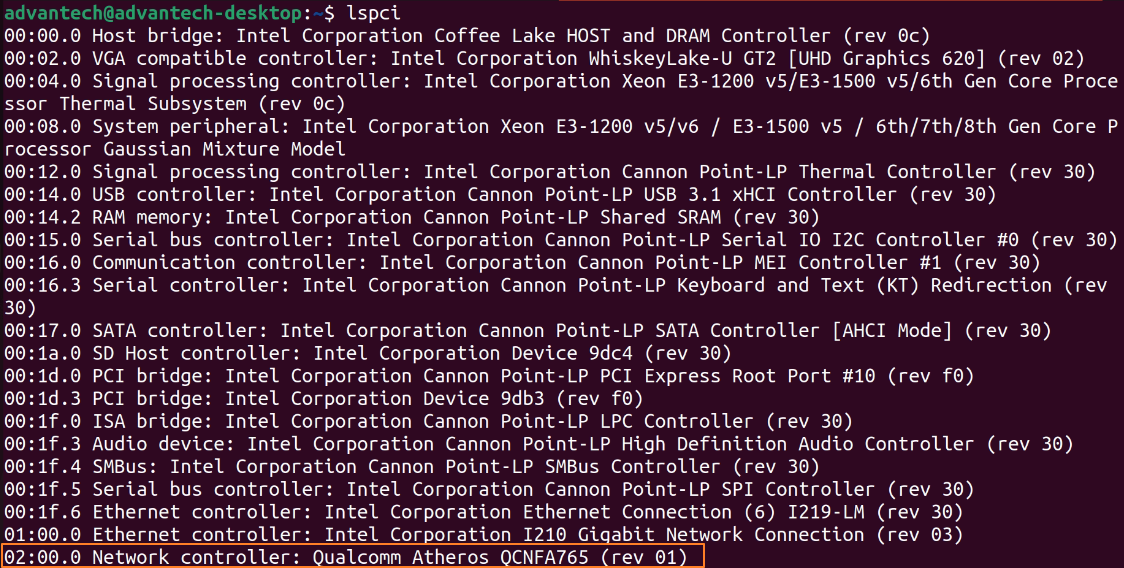 Check the presence of Bluetooth hardware# lsusb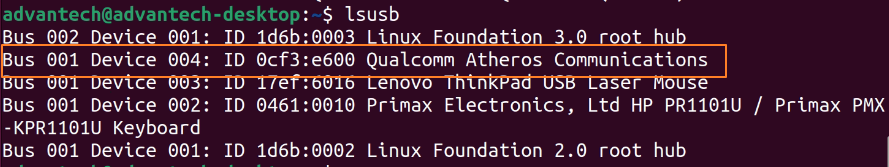 TestAfter boot up, please login user account on Ubuntu, and refer following instructions to test module.Test by GUIWi-FiSelect the option Wi-Fi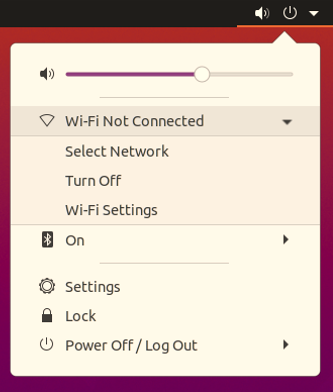 Select the SSID of AP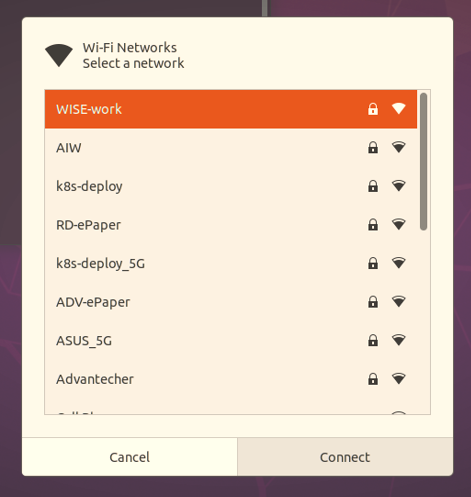 Input your password of AP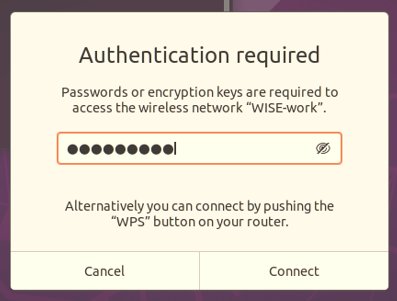 Open the terminal to check interface and network connectionCheck interface and you will see the interface as “wlp2sX”# ifconfigCheck network connection after obtained IP address# ping –c 3 8.8.8.8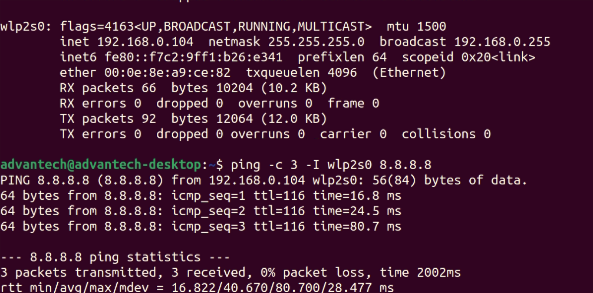 1.2 BluetoothSelect the option Bluetooth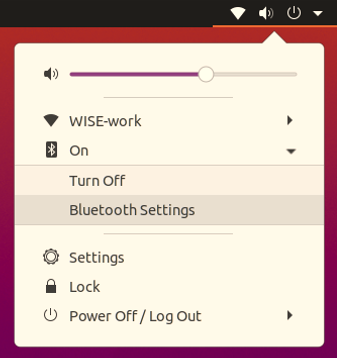 You will see the result in scanning as below list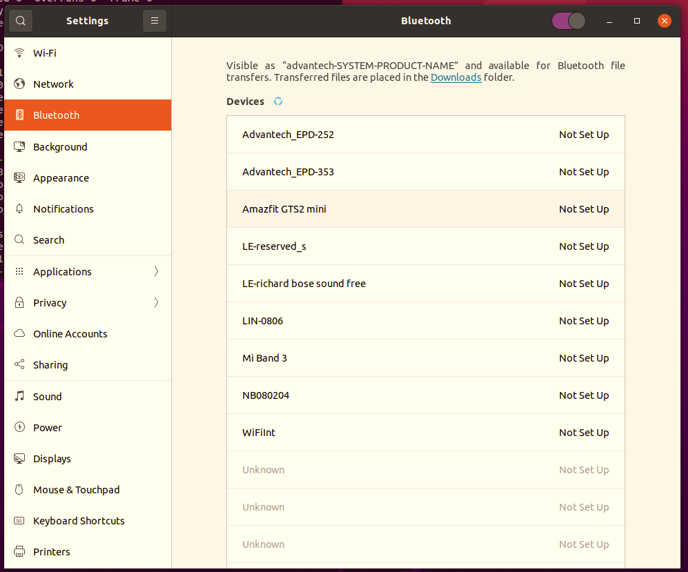 Test by command lineWi-FiStop some services# sudo systemctl stop wpa_supplicant# sudo systemctl stop NetworkManagerSet Wi-Fi client configuration with /etc/wpa_supplicant.confE.g. Follows is set with AP with SSID as “TEST” and pre-shared key as “123456789” to connect to Wi-Fi 4 (802.11n) or Wi-Fi 5 (802.11ac) APctrl_interface=/var/run/wpa_supplicantctrl_interface_group=0update_config=1network={	ssid="TEST"	psk="123456789"}Or, refer to follows to connect to Wi-Fi 6 APctrl_interface=/var/run/wpa_supplicant/update_config=1pmf=1sae_pwe=1network={		ssid="TEST"        proto=RSN		key_mgmt=SAE		ieee80211w=2		group_mgmt=AES-128-CMAC		psk="123456789"}Enable Wi-Fi and check interface# sudo rfkill unblock wifi# sudo iwconfigNote: you will see the interface like wlp2sX, e.g. wlp2s0Running wpa_supplicant# sudo wpa_supplicant -s -B -i wlp2s0 -c /etc/wpa_supplicant.confGet IP address by DHCP and check network connection# sudo dhclient wlp2s0# ping -c 3 8.8.8.8BluetoothEnable Bluetooth# sudo rfkill unblock bluetoothCheck Bluetooth interface		# hciconfig -a		Note: you will see the interface like hciX, e.g. hci0Turn on/off scan# sudo bluetoothctl scan on